Правила 04Если вы почувствовали запах газа на улице, в подъезде (подвале):• выйдите сами и выведите людей из зоны утечки газа (не менее 5 м);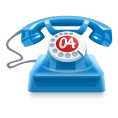 • позвоните диспетчеру газовой службы по тел: 04 (с моб. 104, 112);• сообщите точный адрес, где происходит утечка газа, имя и фамилию;• не допускайте в зону утечки посторонних людей и автотранспорт;• дождитесь прибытия бригады аварийно-диспетчерской службы.Если у вас на кухне газовая плита:• не устраняйте самовольно неисправности в плите, отключите газ и вызовите мастера газовой службы;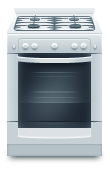 • при появлении запаха газа закройте все газовые краны, проветрите помещения, не зажигайте огня, не включайте и не выключайте электроприборы, вызовите аварийную бригаду по телефону: 04 (с моб. 104, 112);• соблюдайте правила зажигания горелок. Во время работы плиты следите за вентиляцией кухни: приоткрывайте форточки, не закрывайте решетки вентиляционных каналов;• проветривайте духовой шкаф перед зажиганием горелок;• не оставляйте зажжённые горелки без присмотра. При внезапном потухании пламени немедленно закройте все газовые краны, тщательно проветрите кухню;• не допускайте к газовым приборам детей дошкольного возраста, престарелых людей и лиц в нетрезвом виде;• не привязывайте к газопроводам веревки, не сушите белье и волосы над пламенем горелок;• не отапливайте помещение с помощью газовой плиты;• закрывайте кран стояка перед плитой после каждого пользования газом.Если вы пользуетесь газовой колонкой:• помещение, где устанавливается газовая колонка обязательно должно иметь свободный доступ воздуха извне (окно, форточка, дверь с выходом на открытый балкон) и вентиляционную вытяжку у потолка;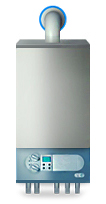 • устанавливать или ремонтировать газовую колонку самостоятельно запрещено;• нельзя использовать газовую колонку с неисправной автоматикой безопасности;• при неисправности газового оборудования вызовите специалиста газораспределительной организации по месту жительства;• регулярно проводите техническое обслуживание газового оборудования.Если вы пользуетесь газовой отопительной печью (ОВП):• обеспечьте извлечение задвижки (шибера) при ее наличии и герметизацию с внешней стороны стенки дымового канала образовавшего отверстия;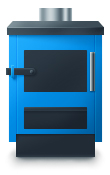 •перед розжигом газовой печи затем дверцу поддувала;• проветрите не менее 5 минут топку, дымоход и помещение;• обязательно проверьте тягу в дымоходе. Для этого поднесите полоску бумаги к смотровому отверстию топки или стабилизатора тяги. Если полоска бумаги втягивается в сторону топки - тяга нормальная, если же она отклоняется в обратную от топки сторону – тяги нет. При отсутствии тяги пользоваться печью запрещено. Тяга проверяется до розжига и через 5-7 минут после включения горелки печи;• если печь исправна и тяга в дымоходе хорошая, зажгите запальник. При горящем запальнике откройте кран основной горелки и зажгите ее;• если горелка погасла, то немедленно закройте кран, снова проветрите топку в течение 5 минут и повторите все операции по розжигу основной горелки;• газовая горелка должна гореть во всех отверстиях без копоти, пламя должно быть фиолетово-синего цвета;• регулярно проверяйте состояние вентиляционных и дымовых каналов: очищайте их от снега, наледи и посторонних предметов;• почувствовав запах газа, немедленно прекратите пользоваться печью и обратитесь в газовую службу по телефону.